Общий вид группы СП ГБОУ СОШ с. Летниково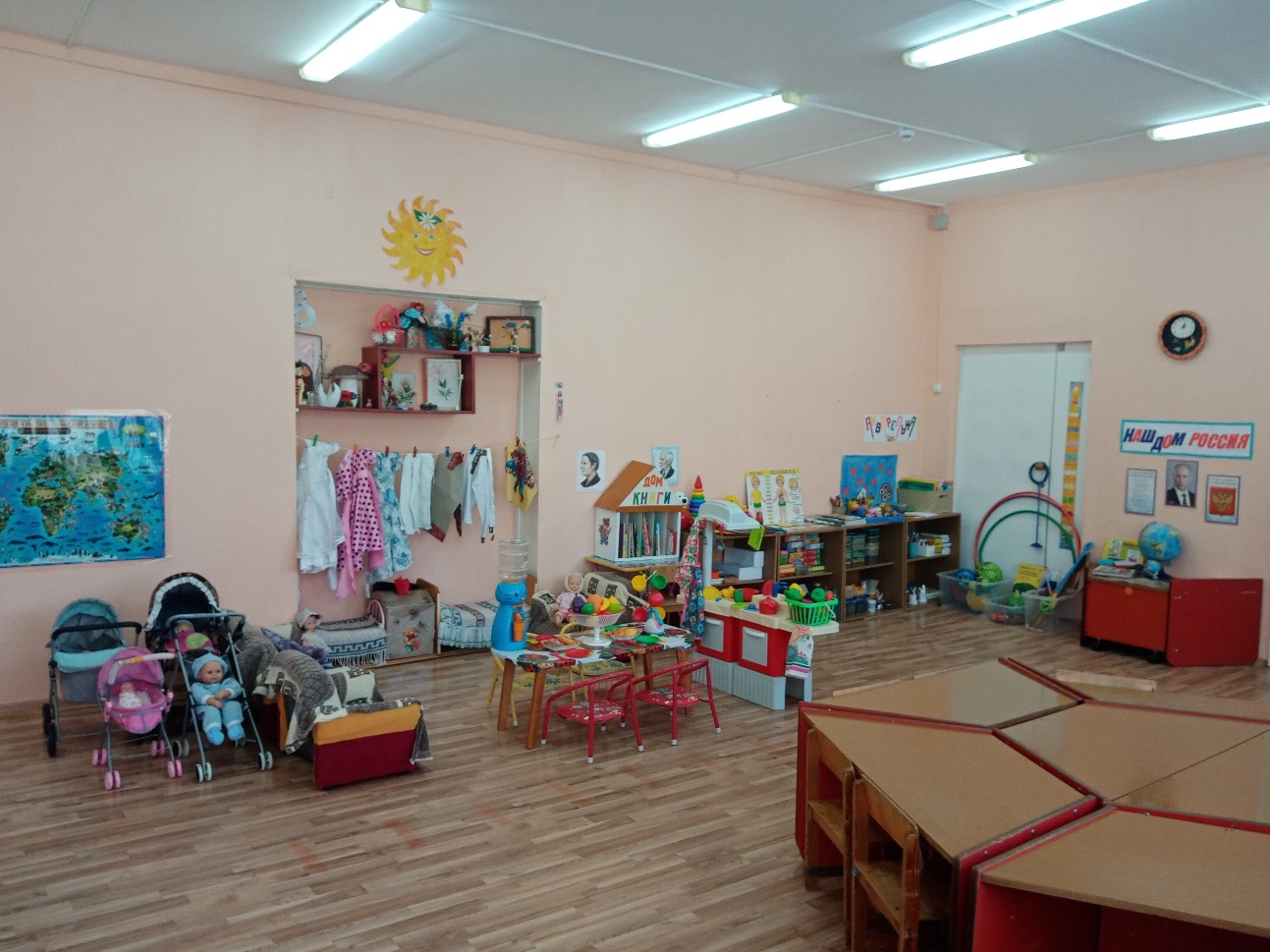 Познавательное развитие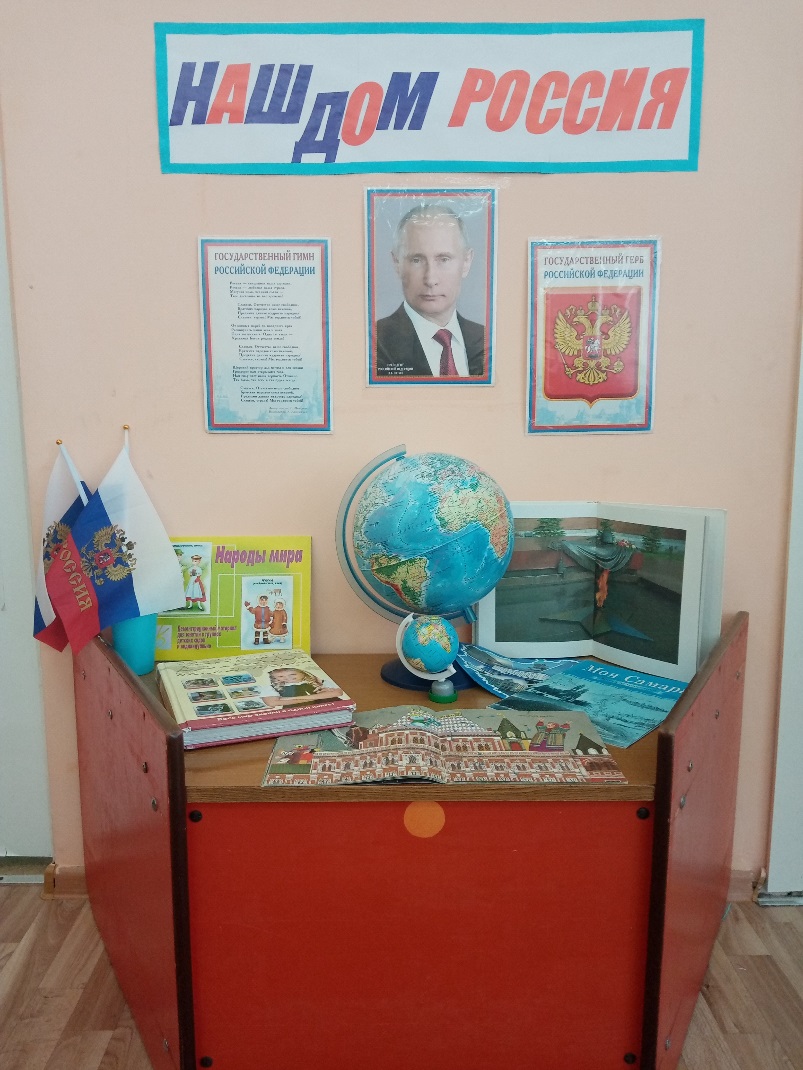 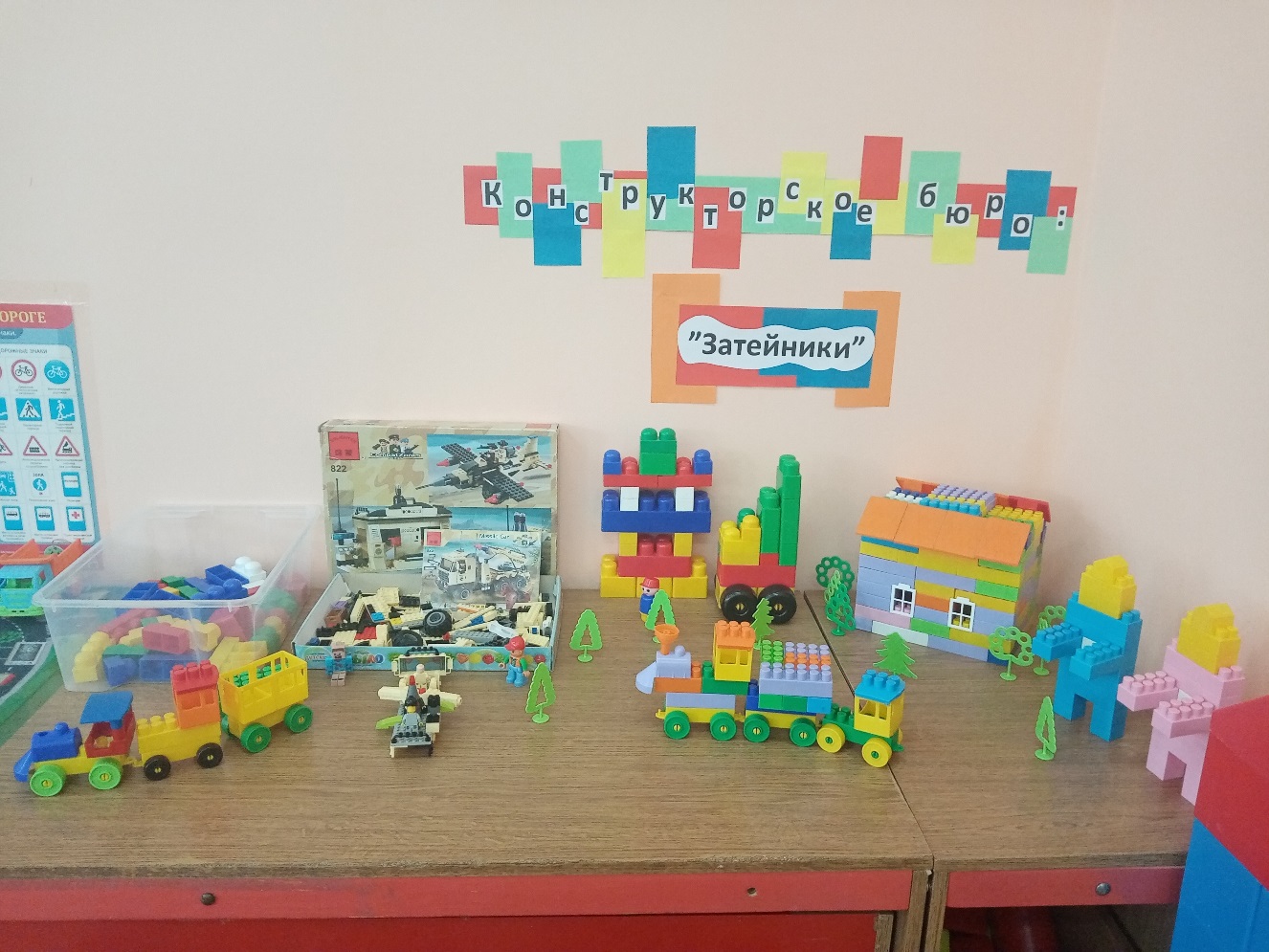 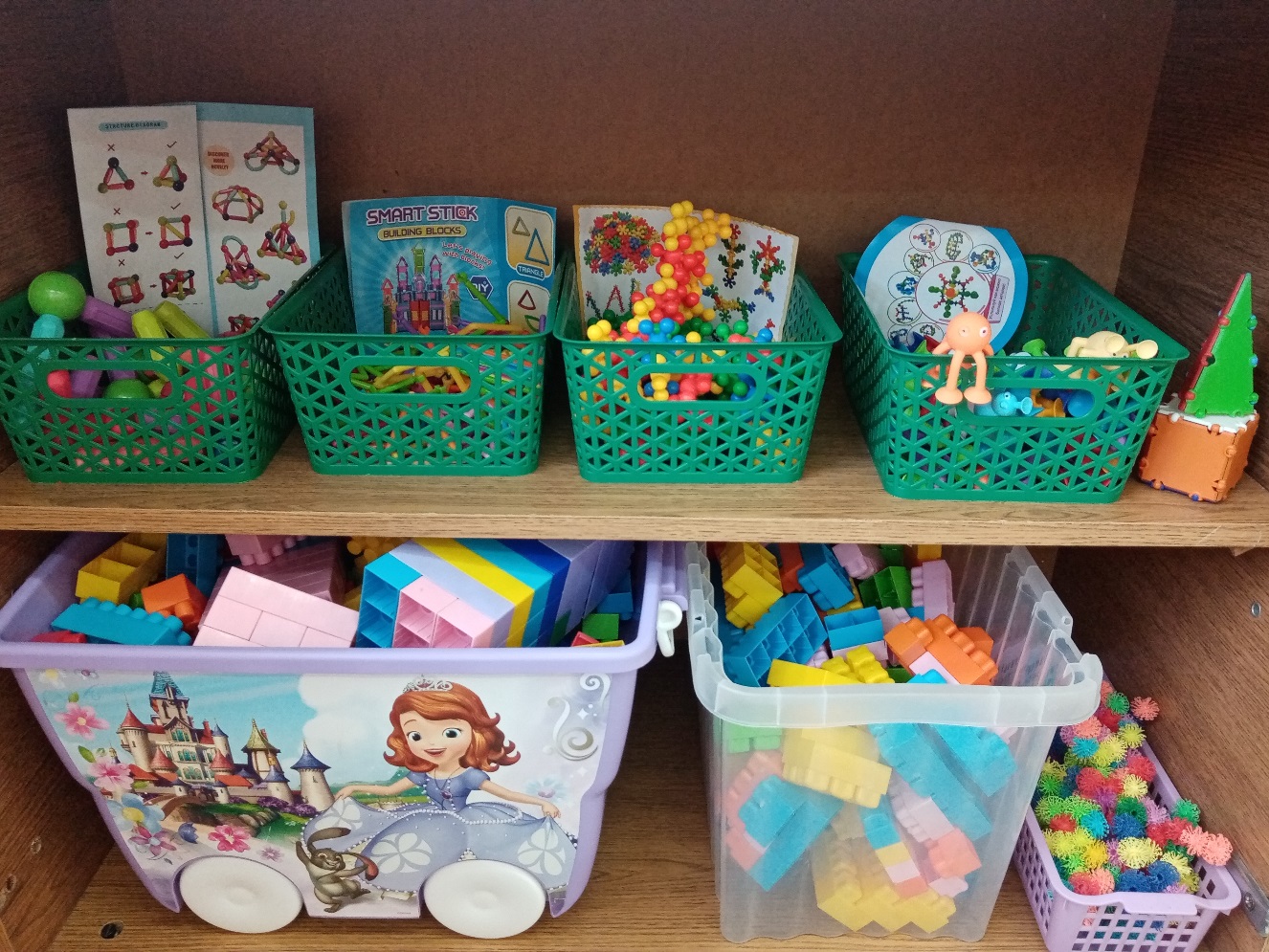 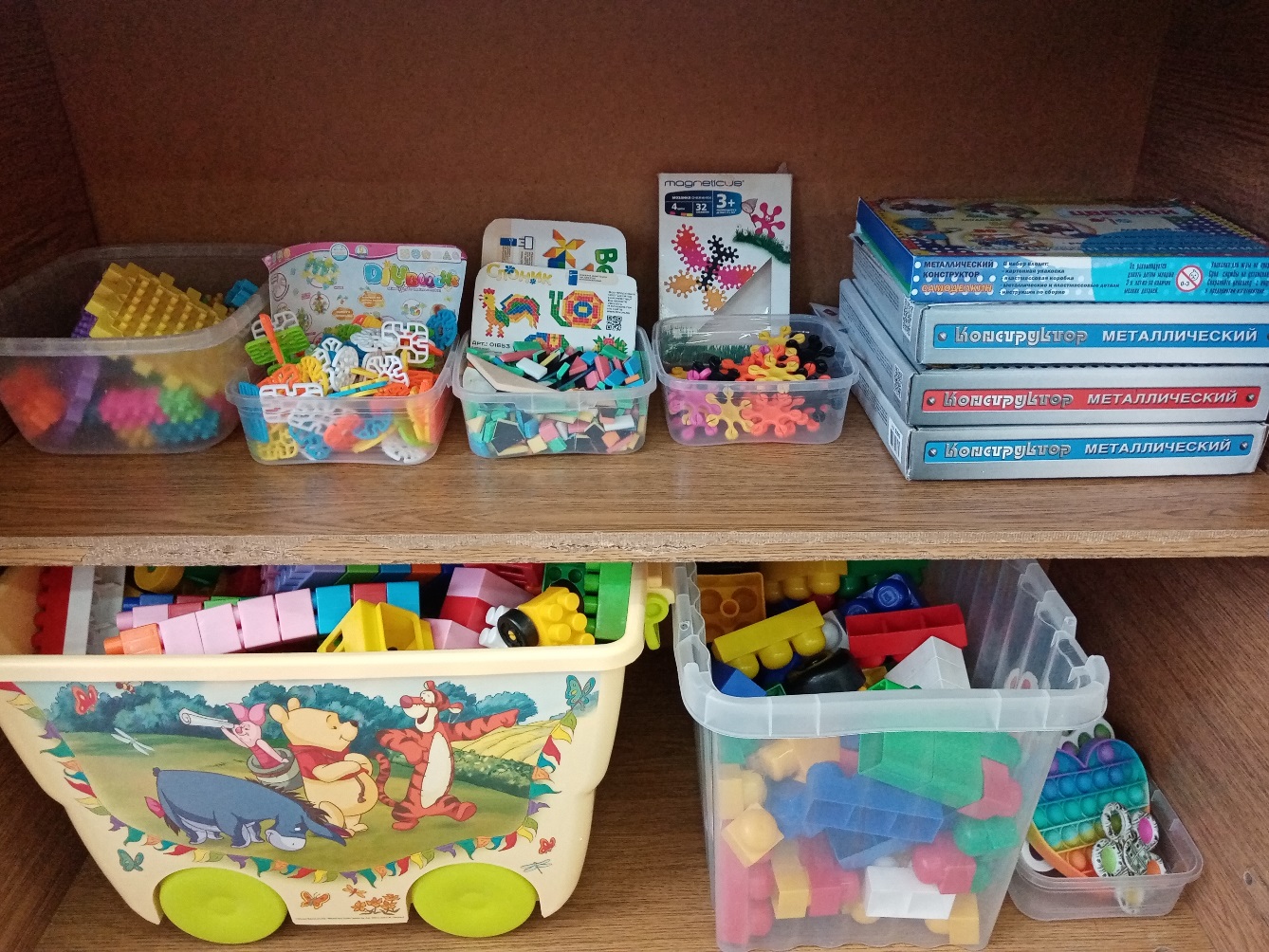 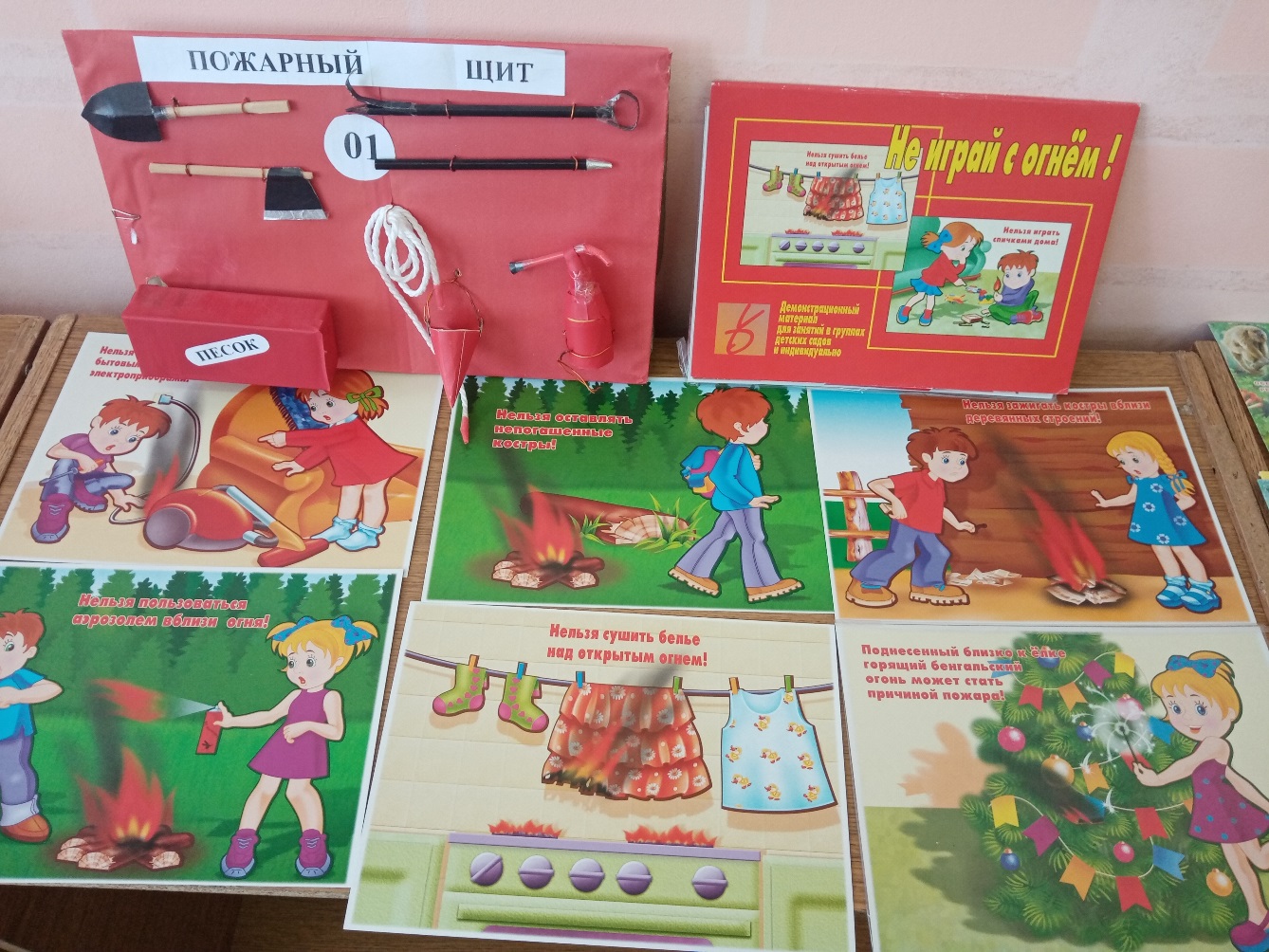 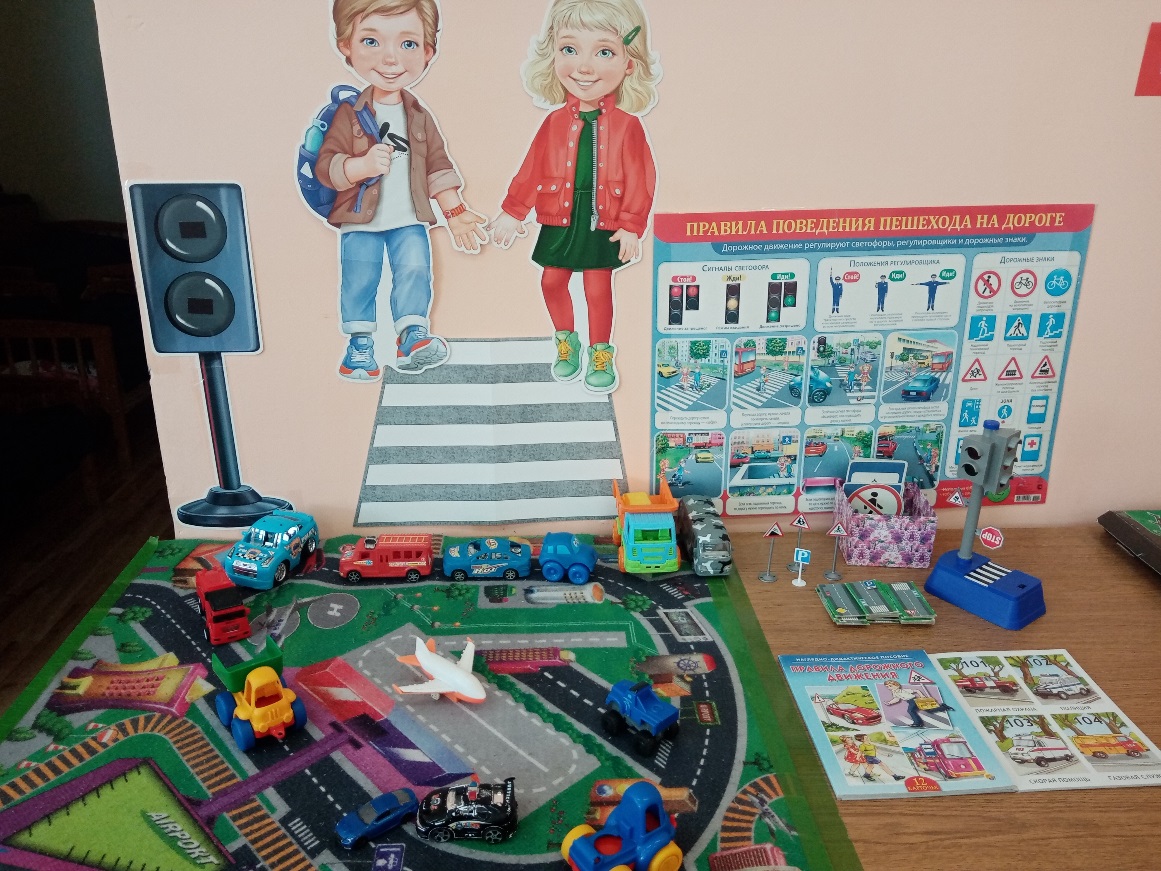 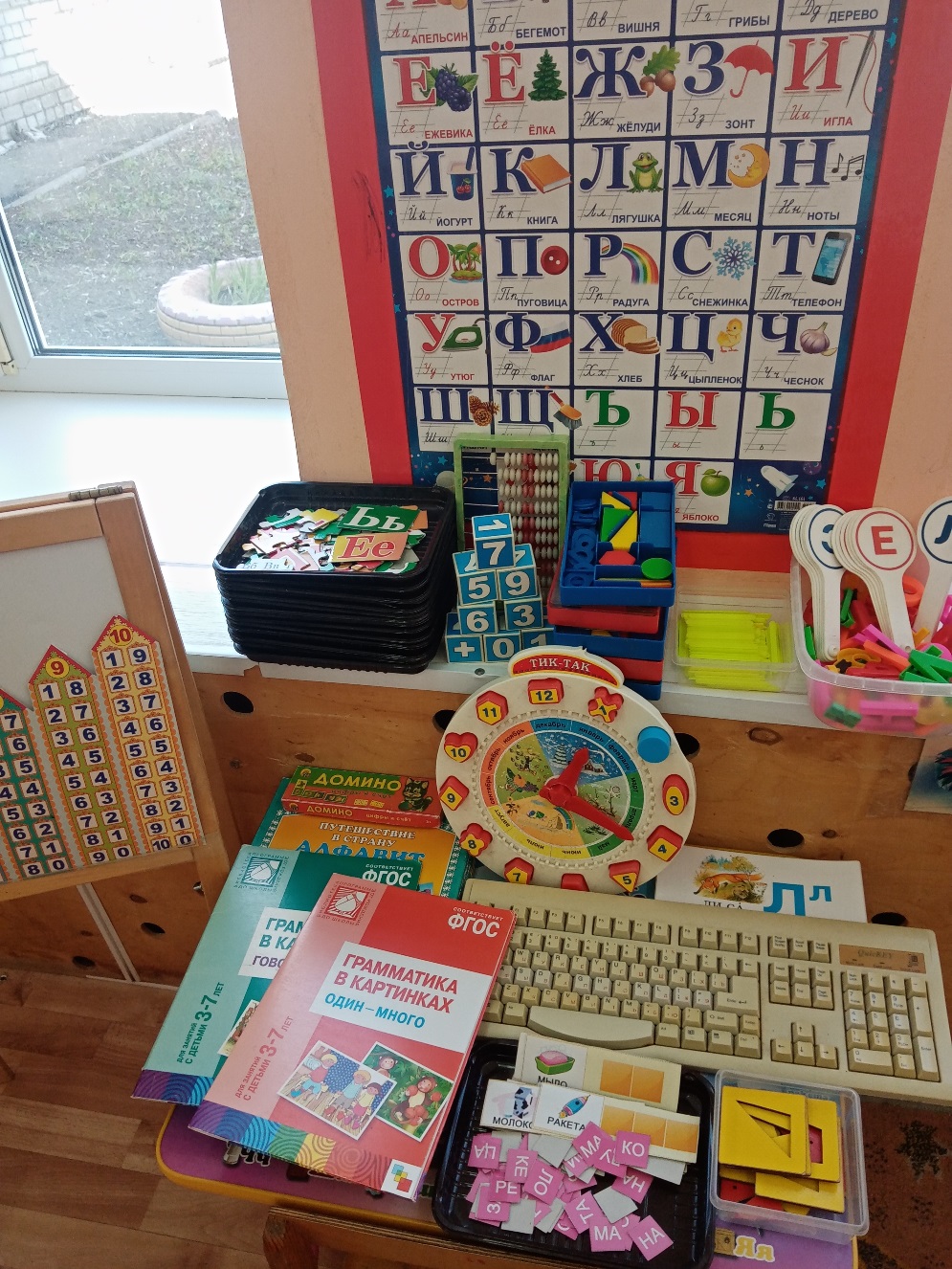 Нетрадиционные пособия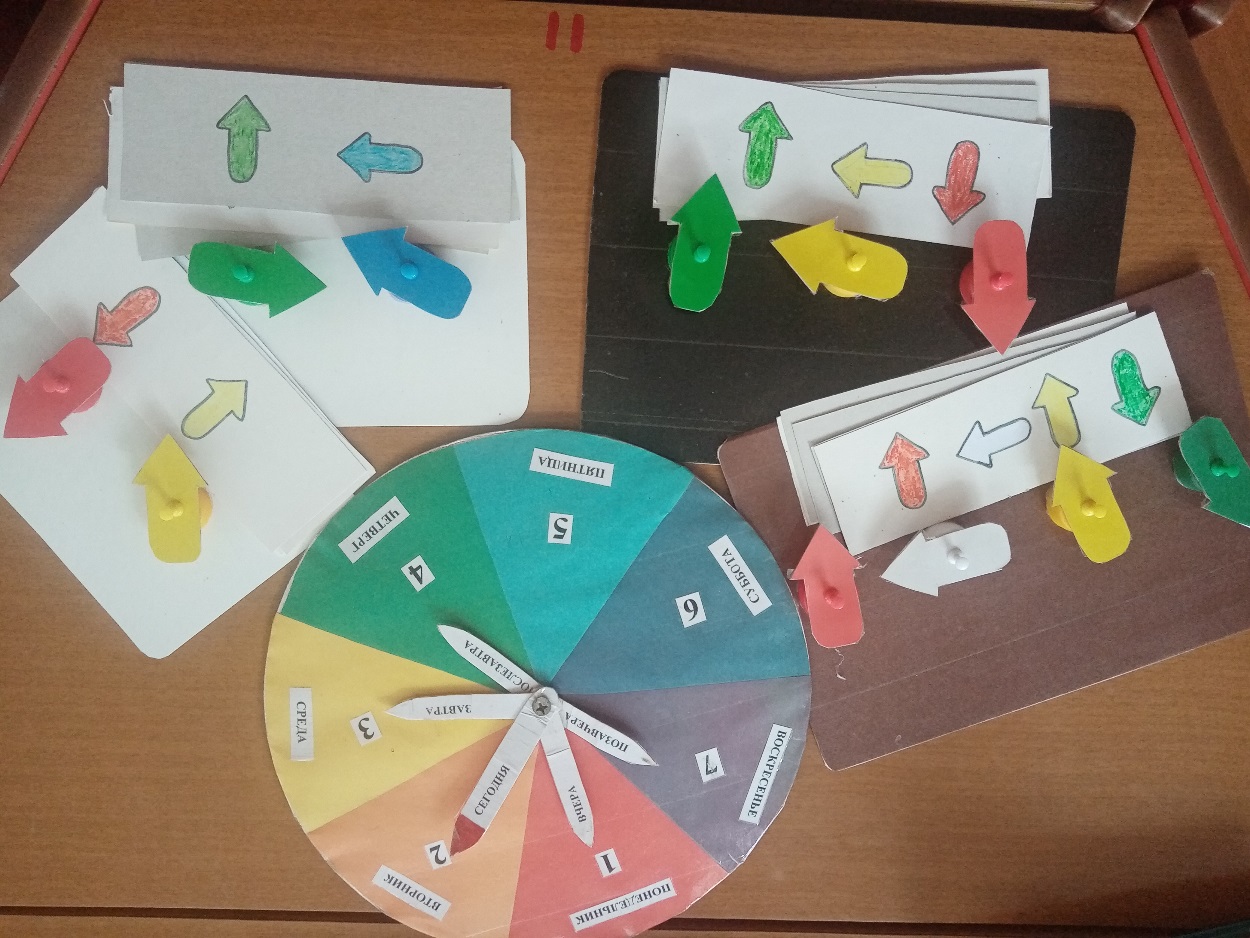 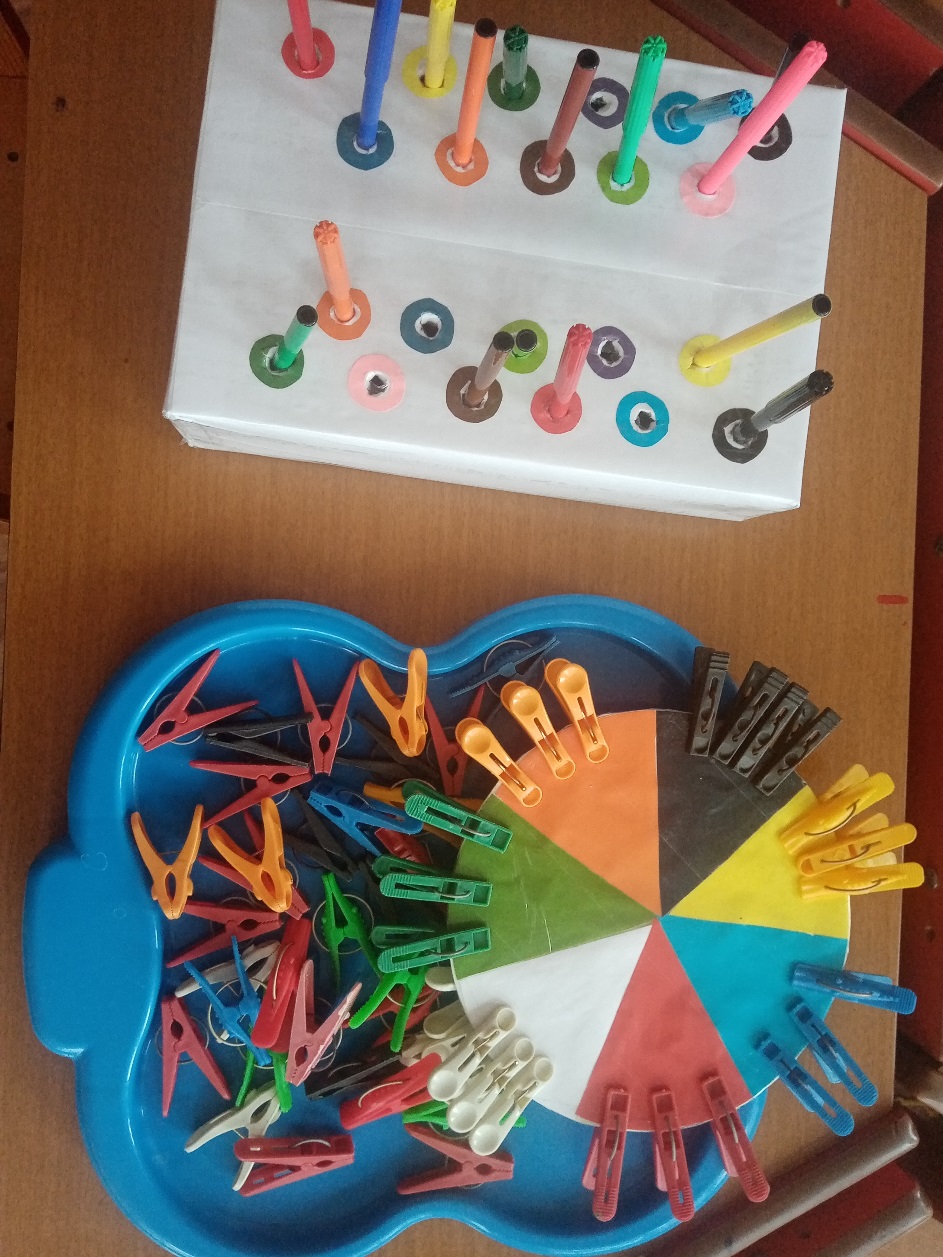 